Publicado en  el 09/07/2014 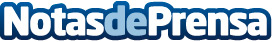 Ferrovial completa una emisión de bonos de 300 millones de euros a 10 años, con un cupón anual del 2,5%Ferrovial ha completado hoy con éxito la fijación del precio de la emisión de bonos senior a 10 años por importe de 300 millones de euros. Esta emisión se cerró a un precio de 113 puntos básicos sobre midswap, con un cupón del 2,5%.Datos de contacto:FerrovialNota de prensa publicada en: https://www.notasdeprensa.es/ferrovial-completa-una-emision-de-bonos-de-300_1 Categorias: Finanzas Construcción y Materiales http://www.notasdeprensa.es